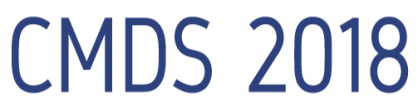 The 9th International Conference on Coherent Multidimensional SpectroscopyThe 9th International Conference on Coherent Multidimensional SpectroscopyThe 9th International Conference on Coherent Multidimensional SpectroscopyThe 9th International Conference on Coherent Multidimensional SpectroscopyThe 9th International Conference on Coherent Multidimensional SpectroscopyThe 9th International Conference on Coherent Multidimensional SpectroscopyThe 9th International Conference on Coherent Multidimensional SpectroscopyThe 9th International Conference on Coherent Multidimensional SpectroscopyJune 26-29 Korea University, Seoul, South KoreaJune 26-29 Korea University, Seoul, South KoreaJune 26-29 Korea University, Seoul, South KoreaJune 26-29 Korea University, Seoul, South KoreaJune 26-29 Korea University, Seoul, South KoreaJune 26-29 Korea University, Seoul, South KoreaJune 26-29 Korea University, Seoul, South KoreaJune 26-29 Korea University, Seoul, South KoreaHOTEL RESERVATION FORMHOTEL RESERVATION FORMHOTEL RESERVATION FORMHOTEL RESERVATION FORMHOTEL RESERVATION FORMHOTEL RESERVATION FORMHOTEL RESERVATION FORMHOTEL RESERVATION FORMHOTEL RESERVATION FORMHOTEL RESERVATION FORMThe Shilla Seoul249 Dongho-ro, Jung-gu, Seoul 04605, Koreawww.shilla.net/seoulThe Shilla Seoul249 Dongho-ro, Jung-gu, Seoul 04605, Koreawww.shilla.net/seoulThe Shilla Seoul249 Dongho-ro, Jung-gu, Seoul 04605, Koreawww.shilla.net/seoulThe Shilla Seoul249 Dongho-ro, Jung-gu, Seoul 04605, Koreawww.shilla.net/seoulThe Shilla Seoul249 Dongho-ro, Jung-gu, Seoul 04605, Koreawww.shilla.net/seoulContact: Steve Jeong, Sales ManagerDirect: +82-2-2230-3335 / Mobile: +82-10-2532-9686Email: ych.jeong@samsung.comContact: Steve Jeong, Sales ManagerDirect: +82-2-2230-3335 / Mobile: +82-10-2532-9686Email: ych.jeong@samsung.comContact: Steve Jeong, Sales ManagerDirect: +82-2-2230-3335 / Mobile: +82-10-2532-9686Email: ych.jeong@samsung.comContact: Steve Jeong, Sales ManagerDirect: +82-2-2230-3335 / Mobile: +82-10-2532-9686Email: ych.jeong@samsung.comContact: Steve Jeong, Sales ManagerDirect: +82-2-2230-3335 / Mobile: +82-10-2532-9686Email: ych.jeong@samsung.com Please fill out this Hotel Reservation Form and send it to the Sales Manager, Steve Jeong, via email. The Shilla Seoul will issue a confirmation of your reservation upon receiving the reservation form and one night’s deposit. Please fill out this Hotel Reservation Form and send it to the Sales Manager, Steve Jeong, via email. The Shilla Seoul will issue a confirmation of your reservation upon receiving the reservation form and one night’s deposit. Please fill out this Hotel Reservation Form and send it to the Sales Manager, Steve Jeong, via email. The Shilla Seoul will issue a confirmation of your reservation upon receiving the reservation form and one night’s deposit. Please fill out this Hotel Reservation Form and send it to the Sales Manager, Steve Jeong, via email. The Shilla Seoul will issue a confirmation of your reservation upon receiving the reservation form and one night’s deposit. Please fill out this Hotel Reservation Form and send it to the Sales Manager, Steve Jeong, via email. The Shilla Seoul will issue a confirmation of your reservation upon receiving the reservation form and one night’s deposit. Please fill out this Hotel Reservation Form and send it to the Sales Manager, Steve Jeong, via email. The Shilla Seoul will issue a confirmation of your reservation upon receiving the reservation form and one night’s deposit. Please fill out this Hotel Reservation Form and send it to the Sales Manager, Steve Jeong, via email. The Shilla Seoul will issue a confirmation of your reservation upon receiving the reservation form and one night’s deposit. Please fill out this Hotel Reservation Form and send it to the Sales Manager, Steve Jeong, via email. The Shilla Seoul will issue a confirmation of your reservation upon receiving the reservation form and one night’s deposit. Please fill out this Hotel Reservation Form and send it to the Sales Manager, Steve Jeong, via email. The Shilla Seoul will issue a confirmation of your reservation upon receiving the reservation form and one night’s deposit. Please fill out this Hotel Reservation Form and send it to the Sales Manager, Steve Jeong, via email. The Shilla Seoul will issue a confirmation of your reservation upon receiving the reservation form and one night’s deposit.H-1. PERSONAL INFORMATIONH-1. PERSONAL INFORMATIONH-1. PERSONAL INFORMATIONH-1. PERSONAL INFORMATIONH-1. PERSONAL INFORMATIONH-1. PERSONAL INFORMATIONH-1. PERSONAL INFORMATIONH-1. PERSONAL INFORMATIONH-1. PERSONAL INFORMATIONH-1. PERSONAL INFORMATIONFirst NameFirst NameFirst NameFirst NameFirst NameFirst NameFirst NameLast NameLast NameLast NameTitle (Mr/Ms/Dr/Prof)Title (Mr/Ms/Dr/Prof)Title (Mr/Ms/Dr/Prof)Title (Mr/Ms/Dr/Prof)Title (Mr/Ms/Dr/Prof)Title (Mr/Ms/Dr/Prof)Title (Mr/Ms/Dr/Prof)OrganizationOrganizationOrganizationTel  Tel  Tel  Fax  Fax  Fax  Fax  E-mailE-mailE-mailH-2. HOTEL RESERVATIONH-2. HOTEL RESERVATIONH-2. HOTEL RESERVATIONH-2. HOTEL RESERVATIONH-2. HOTEL RESERVATIONH-2. HOTEL RESERVATIONH-2. HOTEL RESERVATIONH-2. HOTEL RESERVATIONH-2. HOTEL RESERVATIONH-2. HOTEL RESERVATION Please note that rooms will be allocated on a first-come, first-served basis with incoming request since the number of rooms is limited. For early check-in and late check-out, extra charge will be made. Please note that rooms will be allocated on a first-come, first-served basis with incoming request since the number of rooms is limited. For early check-in and late check-out, extra charge will be made. Please note that rooms will be allocated on a first-come, first-served basis with incoming request since the number of rooms is limited. For early check-in and late check-out, extra charge will be made. Please note that rooms will be allocated on a first-come, first-served basis with incoming request since the number of rooms is limited. For early check-in and late check-out, extra charge will be made. Please note that rooms will be allocated on a first-come, first-served basis with incoming request since the number of rooms is limited. For early check-in and late check-out, extra charge will be made. Please note that rooms will be allocated on a first-come, first-served basis with incoming request since the number of rooms is limited. For early check-in and late check-out, extra charge will be made. Please note that rooms will be allocated on a first-come, first-served basis with incoming request since the number of rooms is limited. For early check-in and late check-out, extra charge will be made. Please note that rooms will be allocated on a first-come, first-served basis with incoming request since the number of rooms is limited. For early check-in and late check-out, extra charge will be made. Please note that rooms will be allocated on a first-come, first-served basis with incoming request since the number of rooms is limited. For early check-in and late check-out, extra charge will be made. Please note that rooms will be allocated on a first-come, first-served basis with incoming request since the number of rooms is limited. For early check-in and late check-out, extra charge will be made.HotelGradeGradeGradeRoom TypeRoom TypeRates (50~60% off room rate)Rates (50~60% off room rate)Rates (50~60% off room rate)InclusiveThe ShillaHotelDeluxeDeluxeDeluxe□ Double□ Twin□ Double□ TwinKRW 220,000 (approx. $206)KRW 220,000 (approx. $206)KRW 220,000 (approx. $206)* Room Charges OnlyThe ShillaHotelDeluxeDeluxeDeluxe□ Double□ Twin□ Double□ TwinKRW 250,000 (approx. $234)KRW 250,000 (approx. $234)KRW 250,000 (approx. $234)* Breakfast is includedThe ShillaHotelExecutive Business DeluxeExecutive Business DeluxeExecutive Business Deluxe□ Double□ Twin□ Double□ TwinKRW 350,000 (approx. $328)KRW 350,000 (approx. $328)KRW 350,000 (approx. $328)* 23F Executive Lounge is includedThe ShillaHotelExecutive Grand DeluxeExecutive Grand DeluxeExecutive Grand Deluxe□ Double□ DoubleKRW 400,000 (approx. $375)KRW 400,000 (approx. $375)KRW 400,000 (approx. $375)* 23F Executive Lounge is includedCheck-in Date/ Time□Early Check-in□Early Check-in□Early Check-in□Early Check-in□Early Check-inCheck-out Date/ TimeCheck-out Date/ Time□ Late Check-out□ Late Check-outSharing withSpecial RequestsSpecial RequestsH-3. Payment method (Please note that the card information will be used ONLY to guarantee your hotel reservation. No charge will be made to your credit card until you settle your accommodation bill when checking out.H-3. Payment method (Please note that the card information will be used ONLY to guarantee your hotel reservation. No charge will be made to your credit card until you settle your accommodation bill when checking out.H-3. Payment method (Please note that the card information will be used ONLY to guarantee your hotel reservation. No charge will be made to your credit card until you settle your accommodation bill when checking out.H-3. Payment method (Please note that the card information will be used ONLY to guarantee your hotel reservation. No charge will be made to your credit card until you settle your accommodation bill when checking out.H-3. Payment method (Please note that the card information will be used ONLY to guarantee your hotel reservation. No charge will be made to your credit card until you settle your accommodation bill when checking out.H-3. Payment method (Please note that the card information will be used ONLY to guarantee your hotel reservation. No charge will be made to your credit card until you settle your accommodation bill when checking out.H-3. Payment method (Please note that the card information will be used ONLY to guarantee your hotel reservation. No charge will be made to your credit card until you settle your accommodation bill when checking out.H-3. Payment method (Please note that the card information will be used ONLY to guarantee your hotel reservation. No charge will be made to your credit card until you settle your accommodation bill when checking out.H-3. Payment method (Please note that the card information will be used ONLY to guarantee your hotel reservation. No charge will be made to your credit card until you settle your accommodation bill when checking out.H-3. Payment method (Please note that the card information will be used ONLY to guarantee your hotel reservation. No charge will be made to your credit card until you settle your accommodation bill when checking out.Credit Card□ Visa         □ MasterCard         □ Diners         □ JCB         □ AMEX□ Visa         □ MasterCard         □ Diners         □ JCB         □ AMEX□ Visa         □ MasterCard         □ Diners         □ JCB         □ AMEX□ Visa         □ MasterCard         □ Diners         □ JCB         □ AMEX□ Visa         □ MasterCard         □ Diners         □ JCB         □ AMEX□ Visa         □ MasterCard         □ Diners         □ JCB         □ AMEX□ Visa         □ MasterCard         □ Diners         □ JCB         □ AMEX□ Visa         □ MasterCard         □ Diners         □ JCB         □ AMEX□ Visa         □ MasterCard         □ Diners         □ JCB         □ AMEXCard No.Expiry Date (MM/YYYY)Expiry Date (MM/YYYY)         /           /  Card Holder’s NameSignatureSignature♦ NOTICE♦ NOTICE♦ NOTICE♦ NOTICE♦ NOTICE♦ NOTICE♦ NOTICE♦ NOTICE♦ NOTICE♦ NOTICE Double occupancy charge: KRW 100,000 only for Executive Rooms Additional Breakfast is available at KRW 30,000 10% service charge and 11% tax will be added to the room rates. All fees will be calculated based on Korean Won (KRW).  The exchange rate for US$1.00 is approximately KRW 1,068 as of January 3, 2018. Deadline for Hotel Reservations: May 29, 2018 (Reservations made after this date cannot be guaranteed.)   Cancellations must be received in writing by June 19, 2018.  After June 19, 2018, the hotel will charge a cancellation fee which is equivalent to the entire duration of the room reservation period. Double occupancy charge: KRW 100,000 only for Executive Rooms Additional Breakfast is available at KRW 30,000 10% service charge and 11% tax will be added to the room rates. All fees will be calculated based on Korean Won (KRW).  The exchange rate for US$1.00 is approximately KRW 1,068 as of January 3, 2018. Deadline for Hotel Reservations: May 29, 2018 (Reservations made after this date cannot be guaranteed.)   Cancellations must be received in writing by June 19, 2018.  After June 19, 2018, the hotel will charge a cancellation fee which is equivalent to the entire duration of the room reservation period. Double occupancy charge: KRW 100,000 only for Executive Rooms Additional Breakfast is available at KRW 30,000 10% service charge and 11% tax will be added to the room rates. All fees will be calculated based on Korean Won (KRW).  The exchange rate for US$1.00 is approximately KRW 1,068 as of January 3, 2018. Deadline for Hotel Reservations: May 29, 2018 (Reservations made after this date cannot be guaranteed.)   Cancellations must be received in writing by June 19, 2018.  After June 19, 2018, the hotel will charge a cancellation fee which is equivalent to the entire duration of the room reservation period. Double occupancy charge: KRW 100,000 only for Executive Rooms Additional Breakfast is available at KRW 30,000 10% service charge and 11% tax will be added to the room rates. All fees will be calculated based on Korean Won (KRW).  The exchange rate for US$1.00 is approximately KRW 1,068 as of January 3, 2018. Deadline for Hotel Reservations: May 29, 2018 (Reservations made after this date cannot be guaranteed.)   Cancellations must be received in writing by June 19, 2018.  After June 19, 2018, the hotel will charge a cancellation fee which is equivalent to the entire duration of the room reservation period. Double occupancy charge: KRW 100,000 only for Executive Rooms Additional Breakfast is available at KRW 30,000 10% service charge and 11% tax will be added to the room rates. All fees will be calculated based on Korean Won (KRW).  The exchange rate for US$1.00 is approximately KRW 1,068 as of January 3, 2018. Deadline for Hotel Reservations: May 29, 2018 (Reservations made after this date cannot be guaranteed.)   Cancellations must be received in writing by June 19, 2018.  After June 19, 2018, the hotel will charge a cancellation fee which is equivalent to the entire duration of the room reservation period. Double occupancy charge: KRW 100,000 only for Executive Rooms Additional Breakfast is available at KRW 30,000 10% service charge and 11% tax will be added to the room rates. All fees will be calculated based on Korean Won (KRW).  The exchange rate for US$1.00 is approximately KRW 1,068 as of January 3, 2018. Deadline for Hotel Reservations: May 29, 2018 (Reservations made after this date cannot be guaranteed.)   Cancellations must be received in writing by June 19, 2018.  After June 19, 2018, the hotel will charge a cancellation fee which is equivalent to the entire duration of the room reservation period. Double occupancy charge: KRW 100,000 only for Executive Rooms Additional Breakfast is available at KRW 30,000 10% service charge and 11% tax will be added to the room rates. All fees will be calculated based on Korean Won (KRW).  The exchange rate for US$1.00 is approximately KRW 1,068 as of January 3, 2018. Deadline for Hotel Reservations: May 29, 2018 (Reservations made after this date cannot be guaranteed.)   Cancellations must be received in writing by June 19, 2018.  After June 19, 2018, the hotel will charge a cancellation fee which is equivalent to the entire duration of the room reservation period. Double occupancy charge: KRW 100,000 only for Executive Rooms Additional Breakfast is available at KRW 30,000 10% service charge and 11% tax will be added to the room rates. All fees will be calculated based on Korean Won (KRW).  The exchange rate for US$1.00 is approximately KRW 1,068 as of January 3, 2018. Deadline for Hotel Reservations: May 29, 2018 (Reservations made after this date cannot be guaranteed.)   Cancellations must be received in writing by June 19, 2018.  After June 19, 2018, the hotel will charge a cancellation fee which is equivalent to the entire duration of the room reservation period. Double occupancy charge: KRW 100,000 only for Executive Rooms Additional Breakfast is available at KRW 30,000 10% service charge and 11% tax will be added to the room rates. All fees will be calculated based on Korean Won (KRW).  The exchange rate for US$1.00 is approximately KRW 1,068 as of January 3, 2018. Deadline for Hotel Reservations: May 29, 2018 (Reservations made after this date cannot be guaranteed.)   Cancellations must be received in writing by June 19, 2018.  After June 19, 2018, the hotel will charge a cancellation fee which is equivalent to the entire duration of the room reservation period. Double occupancy charge: KRW 100,000 only for Executive Rooms Additional Breakfast is available at KRW 30,000 10% service charge and 11% tax will be added to the room rates. All fees will be calculated based on Korean Won (KRW).  The exchange rate for US$1.00 is approximately KRW 1,068 as of January 3, 2018. Deadline for Hotel Reservations: May 29, 2018 (Reservations made after this date cannot be guaranteed.)   Cancellations must be received in writing by June 19, 2018.  After June 19, 2018, the hotel will charge a cancellation fee which is equivalent to the entire duration of the room reservation period.The 9th International Conference on Coherent Multidimensional SpectroscopyThe 9th International Conference on Coherent Multidimensional SpectroscopyThe 9th International Conference on Coherent Multidimensional SpectroscopyJune 26-29 Korea University, Seoul, South KoreaJune 26-29 Korea University, Seoul, South KoreaJune 26-29 Korea University, Seoul, South Korea♦ HOTEL INFORMATION♦ HOTEL INFORMATION♦ HOTEL INFORMATION♦ HOTEL INFORMATIONThe Shilla249, Dongho-ro, Jung-gu, Seoul, 100-856, KoreaTel: +82-2-2233-3131 / Website: www.shilla.netAs a member of the "Leading Hotels of the World(LHW)" drop, The Shilla Seoul fits an international standard of world renowned hotels. Praise from a long list of previous guest includes that of heads of state, government officials and leaders from various fields such as economics and culture. The Shilla Seoul also boasts accolades from prestigious media sources such as Conde Nast Traveler, Travel+Leisure, Zagat, and Euromoney. The Shilla offers relaxation, efficiency and satisfaction for CMDS 2018 participants.The Shilla249, Dongho-ro, Jung-gu, Seoul, 100-856, KoreaTel: +82-2-2233-3131 / Website: www.shilla.netAs a member of the "Leading Hotels of the World(LHW)" drop, The Shilla Seoul fits an international standard of world renowned hotels. Praise from a long list of previous guest includes that of heads of state, government officials and leaders from various fields such as economics and culture. The Shilla Seoul also boasts accolades from prestigious media sources such as Conde Nast Traveler, Travel+Leisure, Zagat, and Euromoney. The Shilla offers relaxation, efficiency and satisfaction for CMDS 2018 participants.The Shilla249, Dongho-ro, Jung-gu, Seoul, 100-856, KoreaTel: +82-2-2233-3131 / Website: www.shilla.netAs a member of the "Leading Hotels of the World(LHW)" drop, The Shilla Seoul fits an international standard of world renowned hotels. Praise from a long list of previous guest includes that of heads of state, government officials and leaders from various fields such as economics and culture. The Shilla Seoul also boasts accolades from prestigious media sources such as Conde Nast Traveler, Travel+Leisure, Zagat, and Euromoney. The Shilla offers relaxation, efficiency and satisfaction for CMDS 2018 participants.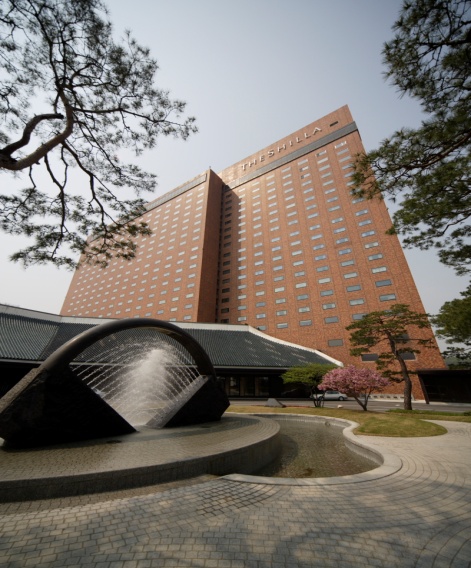 < Deluxe >                         KRW 220,000 (approx. $206)< Deluxe >                         KRW 220,000 (approx. $206)< Deluxe >                         KRW 220,000 (approx. $206)< Deluxe >                         KRW 220,000 (approx. $206)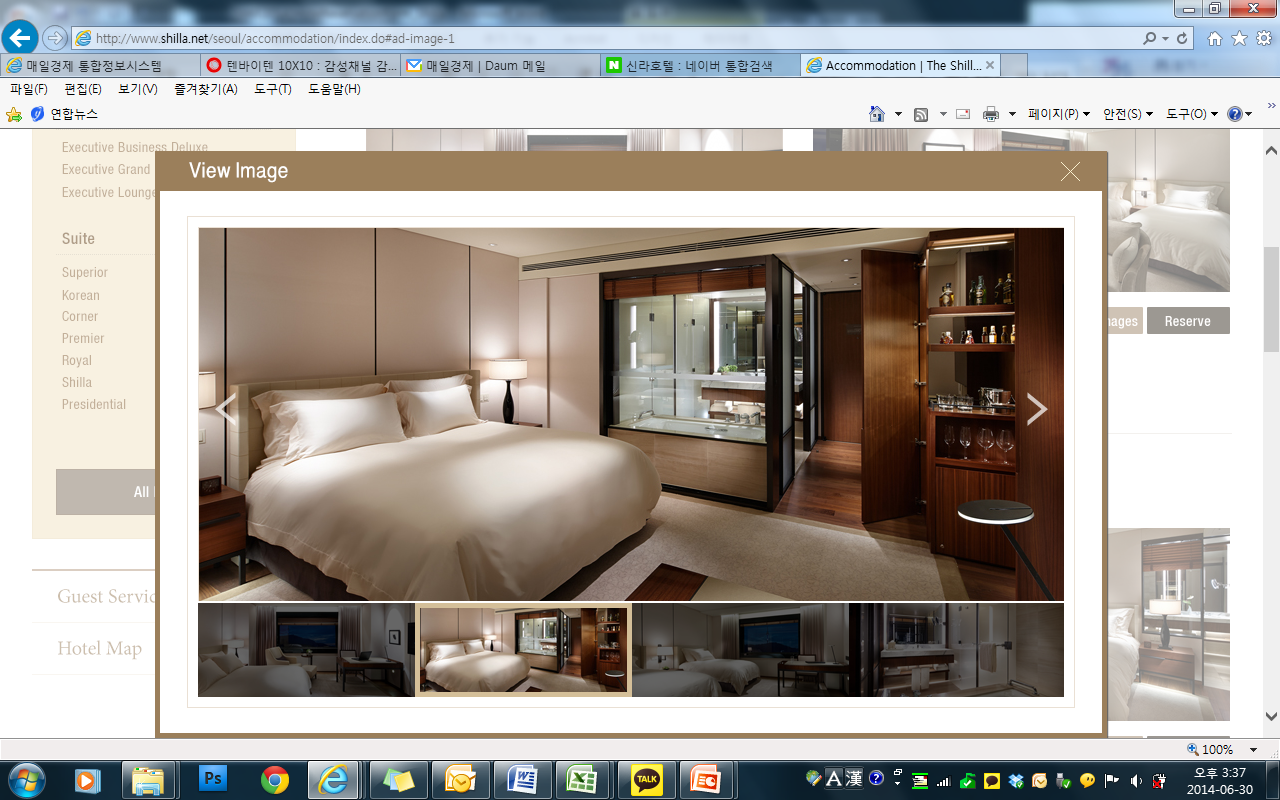 Pleasant and comfortableSpace: 36 ㎡ / Beds: King, TwinPleasant and comfortableSpace: 36 ㎡ / Beds: King, Twin< Executive Business Deluxe >      KRW 350,000 (approx. $328)< Executive Business Deluxe >      KRW 350,000 (approx. $328)< Executive Business Deluxe >      KRW 350,000 (approx. $328)< Executive Business Deluxe >      KRW 350,000 (approx. $328)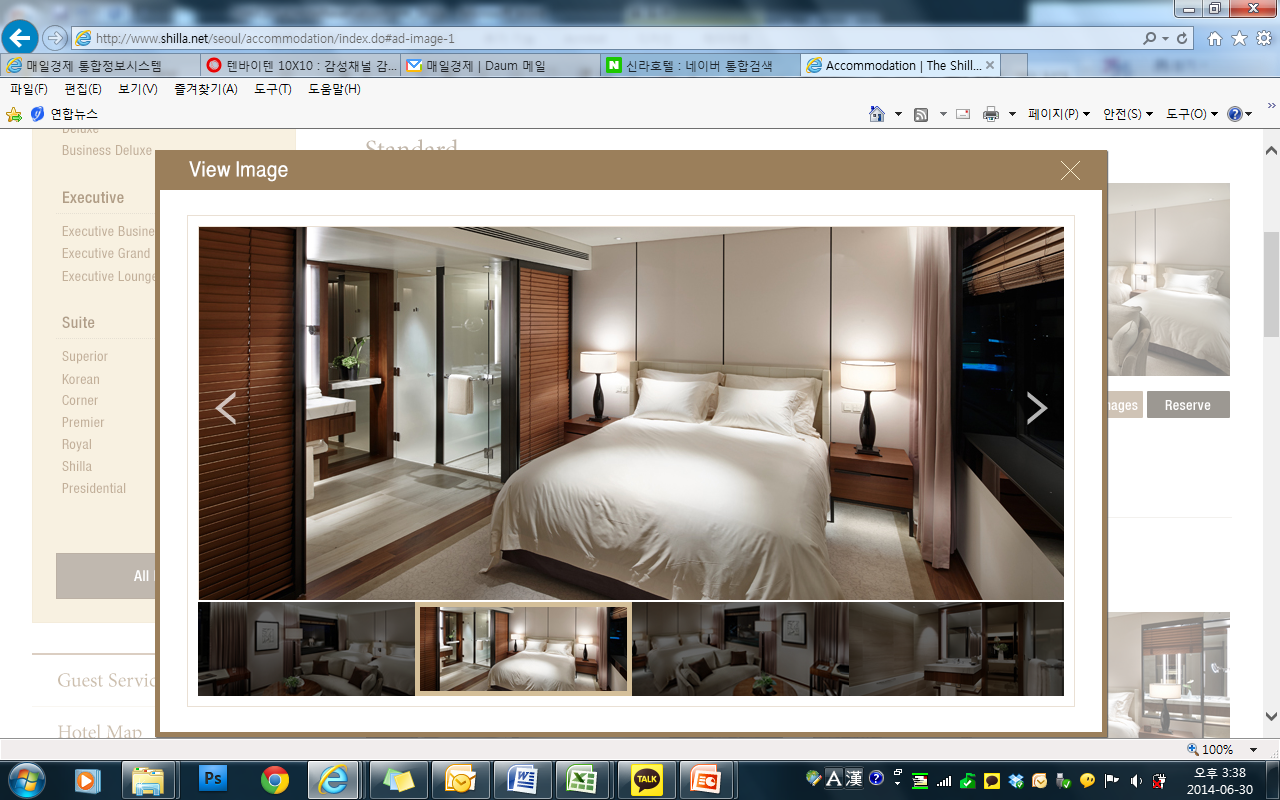 Designed for business and relaxationSpace: 43 ㎡ / Beds: King, TwinDesigned for business and relaxationSpace: 43 ㎡ / Beds: King, Twin< Executive Grand Deluxe >       KRW 400,000 (approx. $375)< Executive Grand Deluxe >       KRW 400,000 (approx. $375)< Executive Grand Deluxe >       KRW 400,000 (approx. $375)< Executive Grand Deluxe >       KRW 400,000 (approx. $375)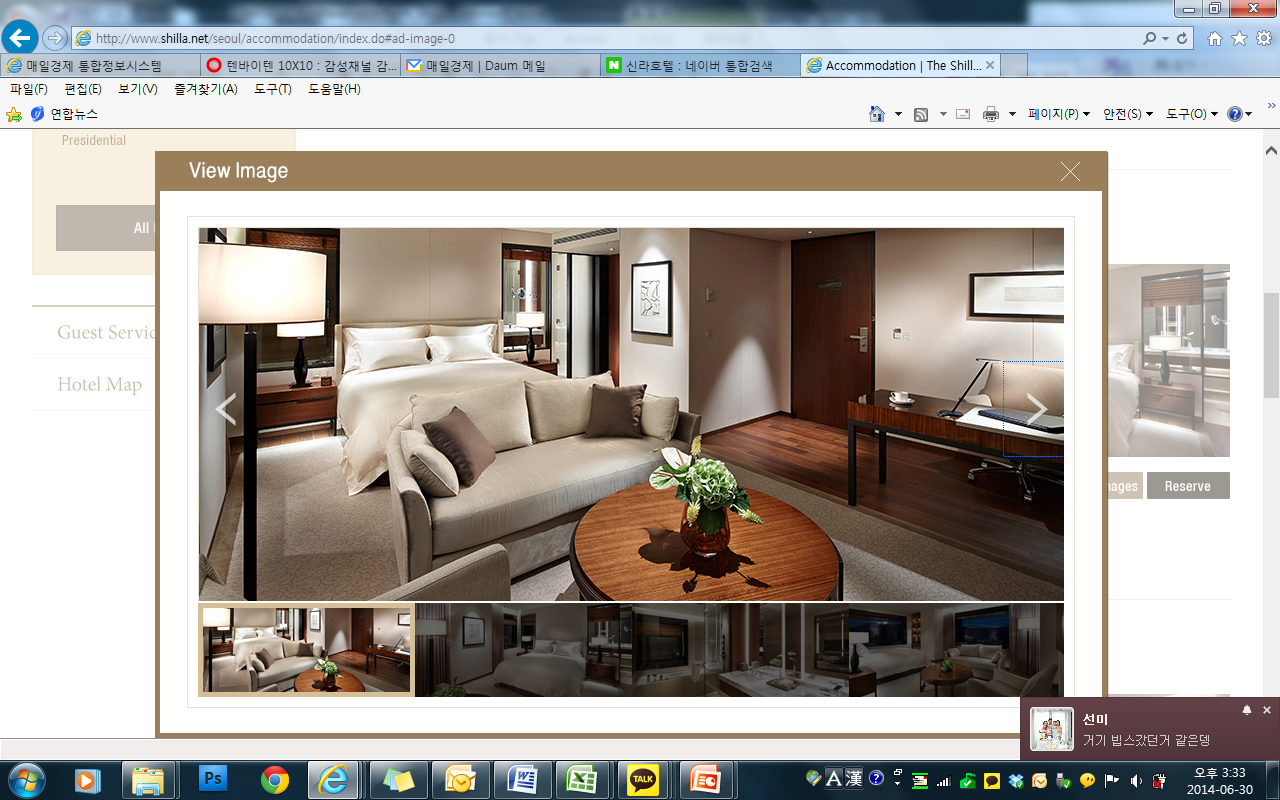 Offers the best view and the ultimate in relaxationSpace: 53 ㎡ / Beds: KingOffers the best view and the ultimate in relaxationSpace: 53 ㎡ / Beds: King